Falken e l’"Orange Day". Un impegno concreto per combattere la violenza contro le donne 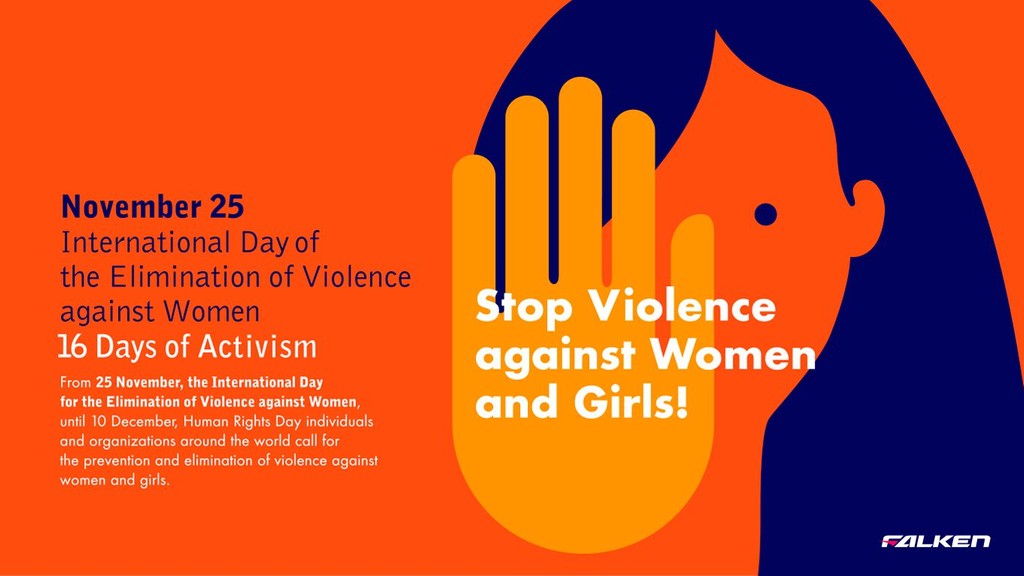 Dal 25 novembre al 10 dicembre, anche Falken Tyre Europe GmbH partecipa alla sensibilizzazione per l’Orange day, la campagna internazionale di 16 giorni "per l'eliminazione della violenza contro le donne".Per dare visibilità alla "Giornata arancione", presso la Falken City Tower di Offenbach (Germania) fino al 10 dicembre la consueta illuminazione serale verrà spenta dalle 17.00 alle 22.00. Al suo posto, luci LED a risparmio energetico illumineranno lo spazio di arancione. Soprattutto, alle dipendenti di Falken è stata offerta l'opportunità di partecipare a un workshop incentrato sull'autoaffermazione e l'autodifesa, dove possono apprendere tecniche verbali e fisiche per difendersi da potenziali attacchi. Questi workshop si stanno svolgendo presso Song Moo Frauenkampfkunst Offenbach e possono essere frequentati durante l'orario di lavoro.Per sensibilizzare ulteriormente l'opinione pubblica, le diverse iniziative di Falken vengono comunicate non solo a tutti i dipendenti all'interno della City Tower, ma anche al di fuori di essa sui canali social media di Falken, con gadget in palio su Instagram e Facebook."Falken impiega personale proveniente da 24 nazioni ed è orgogliosa della diversità e dell'inclusione di tutte le culture e i contesti. Pertanto, è stato facile decidere di partecipare all'"Orange Day" di quest'anno per sensibilizzare l'opinione pubblica su un tema così importante", afferma Jürgen Steuer, Direttore Risorse Umane e Affari Generali di Falken Tyre Europe GmbH. "L'adesione ai nostri workshop è stata accettata da molte colleghe. Continueremo a offrire supporto alle nostre collaboratrici anche in futuro".#Falken Tyre EuropeFalken Tyre Europe GmbH è la filiale europea del produttore di pneumatici giapponese Sumitomo Rubber Industries Ltd. (SRI), il quinto produttore di pneumatici al mondo con più di 40.055 dipendenti. La produzione degli pneumatici è distribuita in oltre 12 stabilimenti, con oltre 116 milioni di gomme vendute ogni anno. Il marchio Falken è nato nel 1983 e l’apertura della prima filiale in Germania risale al 1988. Dalla sua sede di Offenbach am Main, Falken Tyre Europe GmbH commercializza e distribuisce una gamma completa di pneumatici per auto, camion, autocarri leggeri e SUV come primo equipaggiamento e in tutto il mercato europeo dei ricambi. Oltre 220 impiegati di 24 nazioni diverse lavorano per Falken Tyre Europe, supportati da una rete di circa 8.000 gommisti partner in tutta Europa che gestiscono la vendita e il montaggio degli pneumatici.Tutti gli stabilimenti di produzione Falken soddisfano i requisiti delle attuali norme di qualità ISO 9001, IATF 16949 e della norma ambientale ISO 14001. Contatto stampa: Falken Tyre Europe GmbHNadine Cerone-Schatz, Tel.: + 49 69 247 5252 678E-Mail: nadine.cerone-schatz@falkentyre.com Ufficio stampa Italia : Alarcon y HarrisSusanna Laino, Tel. : +39 389 474 63 76E-Mail :susanna.laino@alarconyharris.com 